Publicado en Valencia el 21/03/2023 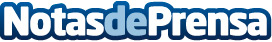 BODEGAS ARRÁEZ ha puesto en marcha la plataforma CEDEC BI para mejorar el control de su gestión empresarialBODEGAS ARRÁEZ, S.L. es una empresa creada alrededor de un proyecto enológico capitaneado por tres generaciones de la familia Arráez. Con cerca de 70 años de historia, la bodega está ubicada en la Font de la Figuera (Valencia), construida en un entorno privilegiado, el paraje natural de Terres Dels Alforins, sobre tres antiguas bodegas de viticultores particularesDatos de contacto:Pedro TerésGabinete de Prensa930330101Nota de prensa publicada en: https://www.notasdeprensa.es/bodegas-arraez-ha-puesto-en-marcha-la Categorias: Nacional Gastronomía Valencia Restauración http://www.notasdeprensa.es